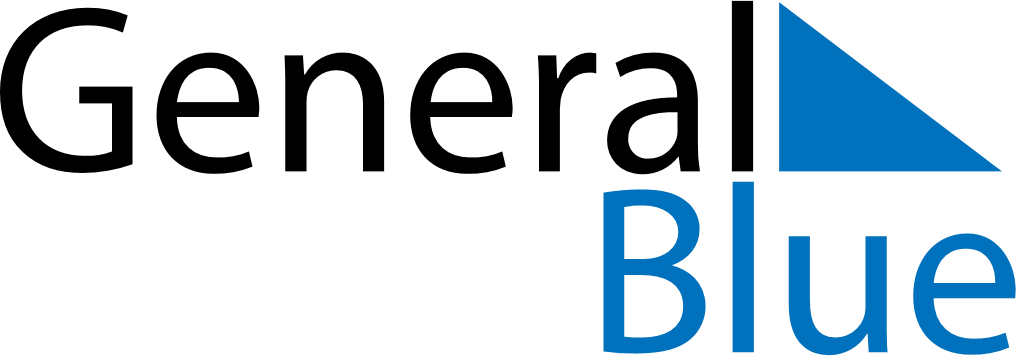 Quarter 2 of 2026SerbiaQuarter 2 of 2026SerbiaQuarter 2 of 2026SerbiaQuarter 2 of 2026SerbiaQuarter 2 of 2026SerbiaQuarter 2 of 2026SerbiaApril 2026April 2026April 2026April 2026April 2026April 2026April 2026April 2026SundayMondayMondayTuesdayWednesdayThursdayFridaySaturday1234566789101112131314151617181920202122232425262727282930May 2026May 2026May 2026May 2026May 2026May 2026May 2026May 2026SundayMondayMondayTuesdayWednesdayThursdayFridaySaturday123445678910111112131415161718181920212223242525262728293031June 2026June 2026June 2026June 2026June 2026June 2026June 2026June 2026SundayMondayMondayTuesdayWednesdayThursdayFridaySaturday11234567889101112131415151617181920212222232425262728292930Apr 3: Good FridayMay 9: Victory DayApr 5: Easter SundayMay 27: Feast of the Sacrifice (Eid al-Adha)Apr 6: Easter MondayJun 28: Saint Vitus DayApr 10: Orthodox Good FridayApr 12: Orthodox EasterApr 13: Orthodox Easter MondayApr 22: Holocaust Remembrance DayMay 1: Labour DayMay 2: Labour Day